盘锦市供销合作社联合社2021年度部门决算公开说明目    录第一部分    部门概况主要职责和机构设置情况部门决算单位构成第二部分    2021年度部门决算情况说明一、收入支出决算总体情况说明二、财政拨款收入支出决算情况说明三、一般公共预算财政拨款“三公”经费支出决算情况说明四、一般公共预算财政拨款基本支出决算情况说明五、其他重要事项的情况说明第三部分    名词解释第四部分    2021年度部门决算报表一、收入支出决算总表二、收入决算表三、支出决算表四、财政拨款收入支出决算表五、一般公共预算财政拨款支出决算表六、一般公共预算财政拨款基本支出决算表七、政府性基金预算财政拨款支出决算表八、一般公共预算财政拨款“三公”经费支出决算表九、国有资本经营预算财政拨款支出决算表第一部分 盘锦市供销合作社联合社概况主要职责和机构设置情况(一)贯彻落实党中央国务院关于“三农”工作的方针政策，以及省委省政府相关工作部署要求，拟订全市供销合作社的发展战略和规划，领导全市供销合作事业改革和发展。（二）按照市政府授权对重要农业生产资料、农副产品经营、储备进行组织、协调和管理。（三）参与起草相关规范性文件，向政府有关部门反映农民社员和供销合作社的意见与诉求，维护其合法权益。（四）指导供销合作社构建联合社机关主导的行业指导体系和社有企业支撑的双线运行服务体系。（五）指导各级供销合作社的组织建设，推进基层社改造，领办创办农民专业合作社，打造城乡社区综合服务平台，健全农村社会化服务体系，参与美丽乡村建设，开展教育培训和科技服务。（六）组织各级供销合作社实施农产品现代流通体系和新农村现代流通网络工程建设，发展农村电子商务，参与公益性农产品批发市场和产地集配中心建设，大力发展冷链仓储物流体系。（七）创新服务方式，开展农村合作金融服务和农村土地流转。以龙头企业为平台，以农民专业合作社为载体，积极开展有机、绿色、无公害的农产品生产基地建设，发挥地域特色优势，努力打造中国农产品品牌。（八）依法履行社有企业出资人职责，监督、管理和运营社有资产，确保社有资产保值增值。（九）承担市政府交办的其他工作。根据本部门主要职责，内设机构如下：分别是理事会办公室、财务审计科、合作指导科、经济发展科、农产品现代流通科、社有资产管理科。所属二级单位设置如下：无所属二级单位。二、决算单位构成纳入盘锦市供销合作社联合社2021年决算编制范围的预算单位包括：盘锦市供销合作社联合社一户单位。盘锦市供销合作社联合社2020年度部门决算情况说明收入支出决算总体情况说明（一）收入总计579.55万元，包括：1.财政拨款收入579.55万元，占收入总计的100%。其中：一般公共预算财政拨款收入579.55万元，政府性基金收入0万元，国有资本经营预算财政拨款收入0万元。2.上级补助收入0万元，占收入总计的0%。3.事业收入0万元，占收入总计的0%。4.经营收入0万元，占收入总计的0%。5.附属单位上缴收入0万元，占收入总计的0%。6.其他收入0万元，占收入总计的0%。7.使用非财政拨款结余0万元，占收入总计的0%。8.上年结转和结余0万元，占收入总计的0%。与上年相比，今年收入增加77.21万元，增长15.37%，主要原因：一是人员调入，工资福利收入增加；二是举办乡村振兴博览会。（二）支出总计579.55万元，包括：1.基本支出534.54万元，占支出总计的92.23%。主要是为保障机构正常运转、完成日常工作任务而发生的各项支出，其中：工资福利支出458.57万元，对个人和家庭的补助支出13.84万元，商品和服务支出61.84万元，资本性支出0.3万元。2.项目支出45.01万元，占支出总计的7.77%。主要包括第三届中国盘锦乡村振兴产业博览会等业务支出。3.上缴上级支出0万元，占支出总计的0%。4.经营支出0万元，占支出总计的0%。5.对附属单位补助支出0万元，占支出总计的0%。与上年相比，今年支出增加89.08万元，增长18.16%，主要原因：一是人员调入，工资福利支出增加；二是举办乡村振兴博览会导致支出增加等。（三）年末结转和结余0万元。与上年相比减少11.87万元，下降100.0%。主要原因是本年合理安排开支，无结余。二、财政拨款支出决算情况说明（一）总体情况。2021年度财政拨款支出579.55万元，其中：基本支出534.54万元，项目支出45.01万元。与上年相比，财政拨款支出增加89.08万元，增长18.16%，主要原因：一是人员调入，工资福利支出增加；二是举办乡村振兴博览会导致支出增加。与年初预算相比，2021年度财政拨款支出完成年初预算的147.01%，其中：基本支出完成年初预算的145.96%，项目完成年初预算的160.75%。（二）一般公共预算财政拨款支出情况。2021年度一般公共预算财政拨款支出579.55万元，按支出功能分类科目分，包括：社会保障和就业支出52.31万元，占9.03%；卫生健康支出15.41万元，占2.66%；农林水支出10.25万元，占1.77%；商业服务业等支出467.68万元，占80.69%；住房保障支出27.06万元，占4.67%；其他支出6.84万元，占1.18%。1.社会保障和就业支出52.31万元，具体包括：（1）社会保障和就业支出（类）行政事业单位养老支出（款）事业单位离退休（项）12.48万元，主要是离退休人员取暖费支出，完成年初预算的99.44%，决算数小于年初预算数的原因主要是一名新增退休人员部分取暖费由在职取暖费发放。（2）社会保障和就业支出（类）行政事业单位养老支出（款）机关事业单位基本养老保险缴费支出（项）36.05万元，主要是职工养老保险单位部分缴费支出，完成年初预算的107.23%，决算数大于年初预算数的原因主要是人员调入养老保险支出增加。（3）社会保障和就业支出（类）抚恤（款）伤残抚恤金（项）3.78万元，年初无抚恤金预算。2.卫生健康支出15.41万元，具体包括：（1）卫生健康支出（类）行政事业单位医疗（款）事业单位医疗（项）15.25万元，主要是机关干部医疗保险支出，完成年初预算的103.67%，决算数大于年初预算数的原因主要是人员调入医疗保险支出增加。（2）卫生健康支出（类）行政事业单位医疗（款）其他行政事业单位医疗支出（项）0.16万元，主要是职工大额医疗保险支出，完成年初预算的100%。3.农林水支出10.25万元，具体包括：农林水支出（类）农业农村（款）其他农业农村支出（项）10.25万元，主要是举办乡村振兴博览会支出，年初无此项预算。4.商业服务业等支出467.68万元，具体包括：（1）商业服务业等支出（类）商业流通事务（款）事业运行（项）439.75万元，主要是单位职工各项工资福利性支出、机关运行经费及办公设备采购等基本性支出，完成年初预算的156.37%，决算数大于年初预算数的原因主要是人员调入，工资及经费支出增加。（2）商业服务业等支出（类）商业流通事务（款）其他商业流通事务支出（项）27.93万元，主要是单位的其他运转类项目支出，完成年初预算的99.71%，决算数小于年初预算数的原因主要是预算项目压减。4.住房保障支出27.06万元，具体包括：住房保障支出（类）住房改革支出（款）住房公积金（项）27.06万元，主要是机关干部公积金缴费支出，完成年初预算的112.94%，决算数大于年初预算数的原因主要是人员调入公积金支出增加。5.其他支出6.84万元（涉密）（三）政府性基金预算财政拨款支出情况。2021年度政府性基金预算财政拨款支出0万元，盘锦市供销合作社联合社2021年度无政府性基金预算财政拨款支出，无此类资金收支余。（四）国有资本经营预算财政拨款支出情况。2021年度国有资本经营预算财政拨款支出0万元，盘锦市供销合作社联合社2021年度无国有资本经营预算财政拨款支出，无此类资金收支余。三、一般公共预算财政拨款“三公”经费支出决算情况说明2021年度一般公共预算财政拨款安排的“三公”经费支出0.32万元，完成年初预算的6.4%，决算数小于年初预算数的主要原因是车辆运行经费减少。其中：因公出国（境）费0万元，公务接待费0万元，公务用车购置及运行维护费0.32万元。较上年相比减少0.41万元，下降56.2%，主要原因是车辆使用较少。1.因公出国（境）费0万元，占“三公”经费支出的0%。完成年初预算的0%。决算数等于年初预算数要原因是，年初未做因公共出国（境）预算，本年未发生支出，均为零。2021年参加出国（境）团组0个，累计0人次，未参加任何团组。2021年因公出国（境）费比上年减少0万元，下降0%，无任何增减变化，均为0，主要原因是2020、2021年未发生因公出国（境）费用支出。2.公务接待费0万元，占“三公”经费支出的0%。完成年初预算的0%。决算数等于年初预算数的主要原因是，年初未做公务接待费预算，本年未发生支出，均为零。2021年国内公务接待累计0批次、0人、0万元，无公务接待事项；其中外事接待累计0批次、0人、0万元，无外事接待事项。2021年公务接待费比上年减少0万元，下降0%，无任何增减变化，均为0，主要原因是2020、2021年未发生公务接待费用支出。3. 公务用车购置及运行费0.32万元，占“三公”经费支出的100%。完成年初预算的6.4%，决算数小于年初预算数的主要原因是车辆运行经费减少。本年与上年相比减少0.41万元，减少原因主要是车辆使用较少。其中：公务用车购置费0万元,本年无公车购置事项，当年购置公务用车0辆。公务用车运行维护费0.32万元，主要用于车辆运行经费等，截至年末使用一般公共预算财政拨款开支运行维护费的公务用车保有量1辆。四、一般公共预算财政拨款基本支出决算情况说明2021年度一般公共预算财政拨款基本支出534.54万元，其中：人员经费472.41万元，主要包括基本工资、津贴补贴、奖金、其他社会保障缴费、机关事业单位基本养老保险缴费、其他工资福利支出、离休费、退休费、抚恤金、生活补助、奖励金、住房公积金、采暖补贴、其他对个人和家庭补助的支出；日常公用经费62.13万元，主要包括办公费、手续费、水费、电费、邮电费、取暖费、差旅费、维修（护）费、培训费、劳务费、工会经费、公务用车运行维护费、其他交通费用、其他商品和服务支出、办公设备购置。五、其他重要事项的情况说明（一）机关运行经费支出情况。2021年机关运行经费支出62.13万元，比上年增加5.78万元，增长10.26%，主要原因是人员调入，经费支出增加。主要包括办办公费8.01万元、手续费0.01万元、水费0.22万元、电费2.30万元、邮电费3.48万元、取暖费7.24万元、差旅费1.09万元、维修费1.84万元、劳务费0.47万元、培训费0.03万元、工会经费4.41万元、公务用车维护费0.32万元、其他交通费用25.65万元、其他商品服务支出6.76万元、办公设备购置0.30万元。（二）政府采购支出情况。2021年政府采购支出总额0万元，其中：政府采购货物支出0万元，政府采购工程支出0万元，政府采购服务支出0万元。授予中小微企业合同金额0万元，占政府采购支出总额的0%，其中：授予小微企业合同金额0万元，占政府采购支出总额的0%。货物采购授予中小企业合同金额占货物支出金额的0%；工程采购授予中小企业合同金额占货物支出金额的0%；服务采购授予中小企业合同金额占货物支出金额的0%。（三）国有资产占用情况。截至2021年12月31日，1.房屋情况：部门房屋面积2133.37平方米，价值345.85万元，其中：办公用房面积2133.37平方米，价值345.85万元；业务用房面积0平方米，价值0万元；其他（不含构筑物）面积0平方米，价值0万元。2.车辆情况：共有车辆5辆，价值87.93万元。其中：副省级以上领导干部用车0辆，主要领导干部用车0辆，机要通讯用车0辆，应急保障用车1辆，执法执勤用车0辆，特种专业技术用车0辆，离退休干部用车0辆，其他用车4辆，其他用车主要是非财政拨款车俩；单位价值50万元以上通用设备0台（套），单价100万元以上专用设备0台（套）。（四）预算绩效情况。1.预算绩效管理工作开展情况。（1）绩效自评情况。根据预算绩效管理要求，我部门（单位）组织对2021年度预算开展整体绩效自评，涉及资金579.55万元，自评得分100分；对2021年度特定目标类项目开展自评，共涉及预算支出项目0个，涉及资金0万元，无自评平均得分。（2）重点项目评价情况。我部门未涉及重点项目评价。部门决算中特定目标类项目绩效自评结果。我部门无特定目标类项目支出。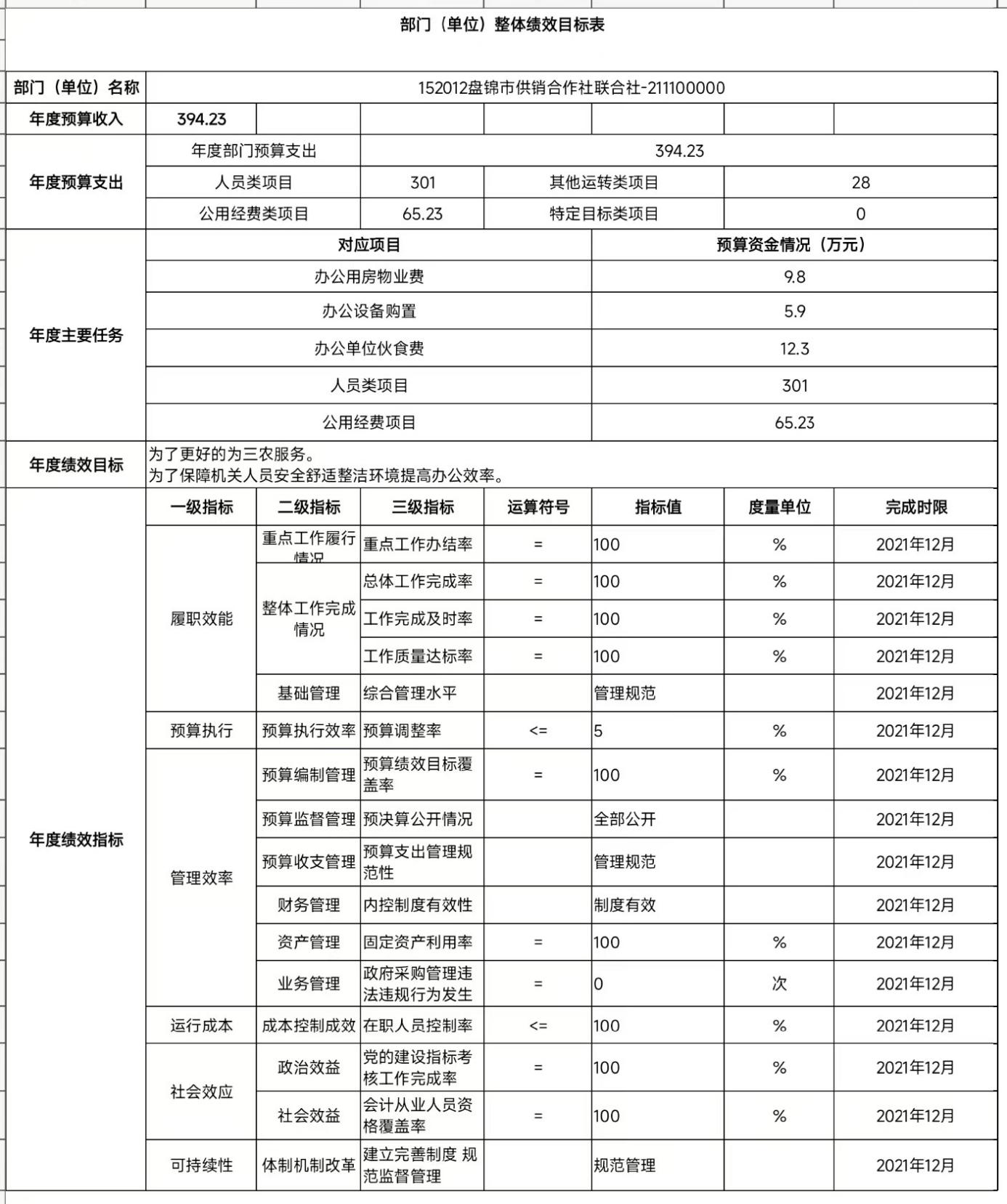 第三部分 名词解释1.财政拨款收入：指单位从同级财政部门取得的财政预算资金。2.上年结转和结余：指以前年度尚未完成、结转到本年按有关规定继续使用的资金。3.基本支出：指保障机构正常运转、完成日常工作任务而发生的人员支出和公用支出。4.项目支出：指在基本支出之外为完成特定行政任务和事业发展目标所发生的支出。5.“三公”经费：指用一般公共预算财政拨款安排的因公出国（境）费、公务用车购置及运行费和公务接待费。其中，因公出国（境）费反映单位公务出国（境）的住宿费、旅费、伙食补助费、杂费、培训费等支出；公务用车购置及运行费反映单位公务用车购置费及燃料费、维修费、过路过桥费、保险费、安全奖励费用等支出；公务接待费反映单位按规定开支的各类公务接待（含外宾接待）支出。6.机关运行经费：指为保障行政单位和参照公务员法管理的事业单位运行，使用一般公共预算财政拨款安排的基本支出中用于购买货物和服务的各项资金，包括办公及印刷费、邮电费、差旅费、会议费、福利费、日常维修费、专用材料及一般设备购置费、办公用房水电费、办公用房取暖费、办公用房物业管理费、公务用车运行维护费以及其他费用。7.社会保障和就业（类）行政事业单位离退休（款）事业单位离退休（项）：反映实行归口管理的事业单位开支的离退休经费。8.社会保障和就业（类）行政事业单位养老支出（款）行政事业单位基本养老保险缴费支出（项）：反映机关事业单位实施养老保险制度由单位缴纳的基本养老保险费支出。9.社会保障和就业（类）行政事业单位养老支出（款）机关事业单位职业年金缴费支出（项）：反映机关事业单位实施养老保险制度由单位缴纳的职业年金支出。10.社会保障和就业（类）行政事业单位养老支出（款）其他行政事业单位养老支出（项）：反映除上述项目以外其他行政事业单位养老方面的支出。11.社会保障和就业（类）抚恤（款）伤残抚恤（项）：反映按规定用于伤残人员的抚恤金和按规定开支的各种伤残补助费。12.社会保障和就业（类）其他社会保障和就业支出（款）其他社会保障和就业支出（项）：反映除上述项目以外用于社会保障和就业方面的支出。13.医疗卫生与计划生育（类）行政事业单位医疗（款）事业单位医疗（项）：反映财政部门集中安排的事业单位基本医疗保险缴费经费，未参加医疗保险的事业单位的公费医疗经费，按国家规定享受离休人员待遇的医疗经费。14.医疗卫生与计划生育（类）行政事业单位医疗（款）其他行政事业单位医疗支出（项）：反映除上述项目以外的其他用于行政事业单位医疗方面的支出。15.商业服务业等支出（类）商业流通事务（款）事业运行（项）：反映事业单位的基本支出，不包括行政单位（包括实行公务员管理的事业单位）后勤服务中心、医务室等附属事业单位。16.商业服务业等支出（类）商业流通事务（款）其他商业流通事务支出（项）：反映除上述项目以外其他用于商业流通事物方面的支出。17.住房保障（类）住房改革（款）住房公积金（项）：反映行政事业单位按人力资源和社会保障部、财政部规定的基本工资和津贴补贴以及规定比例为职工缴纳的住房公积金。18.农林水支出（类）农业农村（款）其他农业农村支出（项）：反映除化解债务以外其他用于农林水方面的支出。19.其他支出（类）其他支出（款）其他支出（项）：反映除上述项目以外其他不能划分到具体供能科目中的支出项目。20工资福利支出：反映单位开支的在职职工和编制外长期聘用人员的各类劳动报酬，以及为上述人员缴纳的各项社会保险费等。21.商品和服务支出：反映单位购买商品和服务的支出，不包括用于购置固定资产、战略性和应急性物资储备等资本性支出。22.对个人和家庭补助：反映政府用于对个人和家庭的补助支出。23.资本性支出：反映各单位安排的资本性支出。切块由发展改革部门安排的基本建设支出不在此科目反映。第四部分 盘锦市供销合作社联合社2021年度部门决算表详见：《盘锦市供销合作社联合社2021年度部门决算公开表》部门（单位）整体绩效自评表
（2021年度）部门（单位）整体绩效自评表
（2021年度）部门（单位）整体绩效自评表
（2021年度）部门（单位）整体绩效自评表
（2021年度）部门（单位）整体绩效自评表
（2021年度）部门（单位）整体绩效自评表
（2021年度）部门（单位）整体绩效自评表
（2021年度）部门（单位）整体绩效自评表
（2021年度）部门（单位）整体绩效自评表
（2021年度）部门（单位）整体绩效自评表
（2021年度）部门（单位）整体绩效自评表
（2021年度）部门（单位）整体绩效自评表
（2021年度）部门（单位）整体绩效自评表
（2021年度）部门（单位）整体绩效自评表
（2021年度）部门（单位）整体绩效自评表
（2021年度）部门（单位）整体绩效自评表
（2021年度）部门（单位）整体绩效自评表
（2021年度）部门（单位）整体绩效自评表
（2021年度）部门（单位）整体绩效自评表
（2021年度）部门（单位）整体绩效自评表
（2021年度）部门（单位）整体绩效自评表
（2021年度）部门（单位）整体绩效自评表
（2021年度）部门（单位）整体绩效自评表
（2021年度）部门（单位）整体绩效自评表
（2021年度）部门（单位）整体绩效自评表
（2021年度）部门（单位）整体绩效自评表
（2021年度）部门（单位）整体绩效自评表
（2021年度）部门（单位）整体绩效自评表
（2021年度）部门（单位）整体绩效自评表
（2021年度）部门（单位）整体绩效自评表
（2021年度）部门（单位）整体绩效自评表
（2021年度）部门（单位）整体绩效自评表
（2021年度）部门（单位）整体绩效自评表
（2021年度）部门（单位）整体绩效自评表
（2021年度）部门（单位）整体绩效自评表
（2021年度）部门（单位）整体绩效自评表
（2021年度）部门（单位）整体绩效自评表
（2021年度）部门（单位）整体绩效自评表
（2021年度）部门（单位）整体绩效自评表
（2021年度）部门（单位）整体绩效自评表
（2021年度）部门（单位）整体绩效自评表
（2021年度）部门（单位）整体绩效自评表
（2021年度）部门（单位）整体绩效自评表
（2021年度）部门（单位）整体绩效自评表
（2021年度）部门（单位）整体绩效自评表
（2021年度）部门（单位）整体绩效自评表
（2021年度）部门（单位）整体绩效自评表
（2021年度）部门（单位）整体绩效自评表
（2021年度）部门（单位）整体绩效自评表
（2021年度）部门（单位）整体绩效自评表
（2021年度）部门（单位）整体绩效自评表
（2021年度）部门（单位）整体绩效自评表
（2021年度）部门（单位）整体绩效自评表
（2021年度）部门（单位）整体绩效自评表
（2021年度）部门（单位）整体绩效自评表
（2021年度）部门（单位）整体绩效自评表
（2021年度）部门（单位）整体绩效自评表
（2021年度）部门（单位）名称部门（单位）名称部门（单位）名称部门（单位）名称152012盘锦市供销合作社联合社-211100000152012盘锦市供销合作社联合社-211100000152012盘锦市供销合作社联合社-211100000152012盘锦市供销合作社联合社-211100000152012盘锦市供销合作社联合社-211100000152012盘锦市供销合作社联合社-211100000152012盘锦市供销合作社联合社-211100000152012盘锦市供销合作社联合社-211100000152012盘锦市供销合作社联合社-211100000152012盘锦市供销合作社联合社-211100000152012盘锦市供销合作社联合社-211100000152012盘锦市供销合作社联合社-211100000152012盘锦市供销合作社联合社-211100000152012盘锦市供销合作社联合社-211100000152012盘锦市供销合作社联合社-211100000部门年初预算收入金额部门年初预算收入金额部门年初预算收入金额部门年初预算收入金额394.23394.23394.23394.23394.23394.23394.23394.23394.23394.23394.23394.23394.23394.23394.23部门年初预算支出金额部门年初预算支出金额部门年初预算支出金额部门年初预算支出金额394.23394.23394.23394.23394.23394.23394.23394.23394.23394.23394.23394.23394.23394.23394.23年度主要任务工作名称工作名称工作名称工作名称工作名称对应项目对应项目对应项目对应项目项目下达金额项目下达金额项目执行金额项目执行金额项目执行率项目执行率分值得分完成情况年度主要任务保障机关人员更安全、舒适、整洁的办公环境，提高办公效率、保障机关人员更安全、舒适、整洁的办公环境，提高办公效率、保障机关人员更安全、舒适、整洁的办公环境，提高办公效率、保障机关人员更安全、舒适、整洁的办公环境，提高办公效率、保障机关人员更安全、舒适、整洁的办公环境，提高办公效率、办公用房物业费办公用房物业费办公用房物业费办公用房物业费9.75399.75399.759.751188目标已完成，机关保持安全、舒适、整洁的办公环境。年度主要任务为了适应新时代办公软件的要求，更换电脑、打印机。为了适应新时代办公软件的要求，更换电脑、打印机。为了适应新时代办公软件的要求，更换电脑、打印机。为了适应新时代办公软件的要求，更换电脑、打印机。为了适应新时代办公软件的要求，更换电脑、打印机。办公设备购置办公设备购置办公设备购置办公设备购置5.95.95.95.91188为职工新购入一批电脑、打印机等办公设备。年度主要任务为了改善机关人员的伙食标准，提高办公效率。为了改善机关人员的伙食标准，提高办公效率。为了改善机关人员的伙食标准，提高办公效率。为了改善机关人员的伙食标准，提高办公效率。为了改善机关人员的伙食标准，提高办公效率。办公单位伙食费办公单位伙食费办公单位伙食费办公单位伙食费12.2712.2712.2712.271188目标已完成，机关人员满意伙食标准。年度主要任务为了更好的为“三农”服务，成为服务农民生活的平台。为了更好的为“三农”服务，成为服务农民生活的平台。为了更好的为“三农”服务，成为服务农民生活的平台。为了更好的为“三农”服务，成为服务农民生活的平台。为了更好的为“三农”服务，成为服务农民生活的平台。人员类项目人员类项目人员类项目人员类项目459.539566459.539566459.53459.531188目标已完成，持续“三农”工作提供服务。年度主要任务为了更好的为“三农”服务，成为服务农民的生活平台。为了更好的为“三农”服务，成为服务农民的生活平台。为了更好的为“三农”服务，成为服务农民的生活平台。为了更好的为“三农”服务，成为服务农民的生活平台。为了更好的为“三农”服务，成为服务农民的生活平台。公用经费项目公用经费项目公用经费项目公用经费项目59.72528359.72528359.7259.721188目标已完成，持续为“三农”工作提供服务。年度目标年初总体目标年初总体目标年初总体目标年初总体目标年初总体目标年初总体目标年初总体目标年初总体目标年初总体目标年初总体目标全年完成情况全年完成情况全年完成情况全年完成情况全年完成情况全年完成情况全年完成情况全年完成情况年度目标为了更好的为三农服务。
为了保障机关人员安全舒适整洁环境提高办公效率。为了更好的为三农服务。
为了保障机关人员安全舒适整洁环境提高办公效率。为了更好的为三农服务。
为了保障机关人员安全舒适整洁环境提高办公效率。为了更好的为三农服务。
为了保障机关人员安全舒适整洁环境提高办公效率。为了更好的为三农服务。
为了保障机关人员安全舒适整洁环境提高办公效率。为了更好的为三农服务。
为了保障机关人员安全舒适整洁环境提高办公效率。为了更好的为三农服务。
为了保障机关人员安全舒适整洁环境提高办公效率。为了更好的为三农服务。
为了保障机关人员安全舒适整洁环境提高办公效率。为了更好的为三农服务。
为了保障机关人员安全舒适整洁环境提高办公效率。为了更好的为三农服务。
为了保障机关人员安全舒适整洁环境提高办公效率。已完成全年绩效目标，完成市委、市政府下达的各项工作目标，进一步为三农发展提供服务。已完成全年绩效目标，完成市委、市政府下达的各项工作目标，进一步为三农发展提供服务。已完成全年绩效目标，完成市委、市政府下达的各项工作目标，进一步为三农发展提供服务。已完成全年绩效目标，完成市委、市政府下达的各项工作目标，进一步为三农发展提供服务。已完成全年绩效目标，完成市委、市政府下达的各项工作目标，进一步为三农发展提供服务。已完成全年绩效目标，完成市委、市政府下达的各项工作目标，进一步为三农发展提供服务。已完成全年绩效目标，完成市委、市政府下达的各项工作目标，进一步为三农发展提供服务。已完成全年绩效目标，完成市委、市政府下达的各项工作目标，进一步为三农发展提供服务。绩效指标一级指标二级指标三级指标运算符号指标值度量单位全年完成值完成程度分值得分偏差原因分析偏差原因分析偏差原因分析偏差原因分析偏差原因分析改进措施改进措施改进措施绩效指标一级指标二级指标三级指标运算符号指标值度量单位全年完成值完成程度分值得分经费保障原因分析制度保障原因分析人员保障原因分析硬件条件保障原因分析其他原因分析改进措施改进措施改进措施绩效指标履职效能重点工作履行情况重点工作办结率=100%100144绩效指标履职效能整体工作完成情况总体工作完成率=100%100144绩效指标履职效能整体工作完成情况工作完成及时率=100%100144绩效指标履职效能整体工作完成情况工作质量达标率=100%100144绩效指标履职效能基础管理综合管理水平管理规范全部或基本达成预期指标100%-80%（含）144绩效指标预算执行预算执行效率预算调整率<=5%0155绩效指标管理效率预算编制管理预算绩效目标覆盖率=100%10010.80.8绩效指标管理效率预算监督管理预决算公开情况全部公开全部或基本达成预期指标100%-80%（含）10.80.8绩效指标管理效率预算收支管理预算支出管理规范性管理规范全部或基本达成预期指标100%-80%（含）10.80.8绩效指标管理效率财务管理内控制度有效性制度有效全部或基本达成预期指标100%-80%（含）10.80.8绩效指标管理效率资产管理固定资产利用率=100%10010.80.8绩效指标管理效率业务管理政府采购管理违法违规行为发生次数=0次0111绩效指标运行成本成本控制成效在职人员控制率<=100%100155绩效指标社会效应政治效益党的建设指标考核工作完成率=100%10011010绩效指标社会效应社会效益会计从业人员资格覆盖率=100%10011010绩效指标可持续性体制机制改革建立完善制度 规范监督管理规范管理全部或基本达成预期指标100%-80%（含）155总评价得分总评价得分总评价得分总评价得分总评价得分总评价得分总评价得分总评价得分总评价得分总评价得分总评价得分100100100100100100100100结果应用建议结果应用建议结果应用建议结果应用建议选项结果应用建议选项结果应用建议选项结果应用建议选项结果应用建议选项结果应用建议选项结果应用建议选项结果应用建议选项具体建议内容具体建议内容具体建议内容具体建议内容具体建议内容具体建议内容具体建议内容具体建议内容结果应用建议结果应用建议结果应用建议建议进一步规范预算管理建议进一步规范预算管理建议进一步规范预算管理建议进一步规范预算管理建议进一步规范预算管理建议进一步规范预算管理建议进一步规范预算管理结果应用建议结果应用建议结果应用建议建议改进业务管理建议改进业务管理建议改进业务管理建议改进业务管理建议改进业务管理建议改进业务管理建议改进业务管理结果应用建议结果应用建议结果应用建议建议改进预算编制管理建议改进预算编制管理建议改进预算编制管理建议改进预算编制管理建议改进预算编制管理建议改进预算编制管理建议改进预算编制管理提高预算编制可靠性，对照部门往年预算及实际支出结合年度工作目标等实际需要，从严、从紧、从细安排财政资金。提高预算编制可靠性，对照部门往年预算及实际支出结合年度工作目标等实际需要，从严、从紧、从细安排财政资金。提高预算编制可靠性，对照部门往年预算及实际支出结合年度工作目标等实际需要，从严、从紧、从细安排财政资金。提高预算编制可靠性，对照部门往年预算及实际支出结合年度工作目标等实际需要，从严、从紧、从细安排财政资金。提高预算编制可靠性，对照部门往年预算及实际支出结合年度工作目标等实际需要，从严、从紧、从细安排财政资金。提高预算编制可靠性，对照部门往年预算及实际支出结合年度工作目标等实际需要，从严、从紧、从细安排财政资金。提高预算编制可靠性，对照部门往年预算及实际支出结合年度工作目标等实际需要，从严、从紧、从细安排财政资金。提高预算编制可靠性，对照部门往年预算及实际支出结合年度工作目标等实际需要，从严、从紧、从细安排财政资金。结果应用建议结果应用建议结果应用建议建议进一步提升预算执行效率和效益建议进一步提升预算执行效率和效益建议进一步提升预算执行效率和效益建议进一步提升预算执行效率和效益建议进一步提升预算执行效率和效益建议进一步提升预算执行效率和效益建议进一步提升预算执行效率和效益结果应用建议结果应用建议结果应用建议建议改进资产管理建议改进资产管理建议改进资产管理建议改进资产管理建议改进资产管理建议改进资产管理建议改进资产管理结果应用建议结果应用建议结果应用建议建议改进政府采购管理建议改进政府采购管理建议改进政府采购管理建议改进政府采购管理建议改进政府采购管理建议改进政府采购管理建议改进政府采购管理结果应用建议结果应用建议结果应用建议建议调整公共服务标准建议调整公共服务标准建议调整公共服务标准建议调整公共服务标准建议调整公共服务标准建议调整公共服务标准建议调整公共服务标准结果应用建议结果应用建议结果应用建议结果应用建议_建议核减下一年度经费数额结果应用建议_建议核减下一年度经费数额结果应用建议_建议核减下一年度经费数额结果应用建议_建议核减下一年度经费数额结果应用建议_建议核减下一年度经费数额结果应用建议_建议核减下一年度经费数额结果应用建议_建议核减下一年度经费数额结果应用建议结果应用建议结果应用建议建议消减低效、无效资金或结构调整建议消减低效、无效资金或结构调整建议消减低效、无效资金或结构调整建议消减低效、无效资金或结构调整建议消减低效、无效资金或结构调整建议消减低效、无效资金或结构调整建议消减低效、无效资金或结构调整结果应用建议结果应用建议结果应用建议建议回收长期沉淀的资金建议回收长期沉淀的资金建议回收长期沉淀的资金建议回收长期沉淀的资金建议回收长期沉淀的资金建议回收长期沉淀的资金建议回收长期沉淀的资金结果应用建议结果应用建议结果应用建议其他建议其他建议其他建议其他建议其他建议其他建议其他建议主管部门审核意见主管部门审核意见主管部门审核意见建议继续全额安排建议继续全额安排建议继续全额安排建议继续全额安排建议继续全额安排建议继续全额安排建议继续全额安排主管部门审核意见主管部门审核意见主管部门审核意见建议继续安排，按规定调整下一年度预算金额建议继续安排，按规定调整下一年度预算金额建议继续安排，按规定调整下一年度预算金额建议继续安排，按规定调整下一年度预算金额建议继续安排，按规定调整下一年度预算金额建议继续安排，按规定调整下一年度预算金额建议继续安排，按规定调整下一年度预算金额主管部门审核意见主管部门审核意见主管部门审核意见规范预算管理规范预算管理规范预算管理规范预算管理规范预算管理规范预算管理规范预算管理主管部门审核意见主管部门审核意见主管部门审核意见改进业务管理改进业务管理改进业务管理改进业务管理改进业务管理改进业务管理改进业务管理主管部门审核意见主管部门审核意见主管部门审核意见改进预算编制管理改进预算编制管理改进预算编制管理改进预算编制管理改进预算编制管理改进预算编制管理改进预算编制管理主管部门审核意见主管部门审核意见主管部门审核意见提升预算执行效率和效益提升预算执行效率和效益提升预算执行效率和效益提升预算执行效率和效益提升预算执行效率和效益提升预算执行效率和效益提升预算执行效率和效益主管部门审核意见主管部门审核意见主管部门审核意见改进资产管理改进资产管理改进资产管理改进资产管理改进资产管理改进资产管理改进资产管理主管部门审核意见主管部门审核意见主管部门审核意见改进政府采购管理改进政府采购管理改进政府采购管理改进政府采购管理改进政府采购管理改进政府采购管理改进政府采购管理主管部门审核意见主管部门审核意见主管部门审核意见调整公共服务标准调整公共服务标准调整公共服务标准调整公共服务标准调整公共服务标准调整公共服务标准调整公共服务标准主管部门审核意见主管部门审核意见主管部门审核意见削减低效、无效资金削减低效、无效资金削减低效、无效资金削减低效、无效资金削减低效、无效资金削减低效、无效资金削减低效、无效资金主管部门审核意见主管部门审核意见主管部门审核意见对资金结构进行调整对资金结构进行调整对资金结构进行调整对资金结构进行调整对资金结构进行调整对资金结构进行调整对资金结构进行调整主管部门审核意见主管部门审核意见主管部门审核意见收回长期沉淀的资金收回长期沉淀的资金收回长期沉淀的资金收回长期沉淀的资金收回长期沉淀的资金收回长期沉淀的资金收回长期沉淀的资金主管部门审核意见主管部门审核意见主管部门审核意见其他意见其他意见其他意见其他意见其他意见其他意见其他意见主管部门总体意见主管部门总体意见主管部门总体意见财政部门审核意见财政部门审核意见财政部门审核意见建议继续全额安排建议继续全额安排建议继续全额安排建议继续全额安排建议继续全额安排建议继续全额安排建议继续全额安排财政部门审核意见财政部门审核意见财政部门审核意见建议继续安排，按规定调整下一年度预算金额建议继续安排，按规定调整下一年度预算金额建议继续安排，按规定调整下一年度预算金额建议继续安排，按规定调整下一年度预算金额建议继续安排，按规定调整下一年度预算金额建议继续安排，按规定调整下一年度预算金额建议继续安排，按规定调整下一年度预算金额继续按签订合同金额确定经费数额继续按签订合同金额确定经费数额继续按签订合同金额确定经费数额继续按签订合同金额确定经费数额继续按签订合同金额确定经费数额继续按签订合同金额确定经费数额继续按签订合同金额确定经费数额继续按签订合同金额确定经费数额财政部门审核意见财政部门审核意见财政部门审核意见规范预算管理规范预算管理规范预算管理规范预算管理规范预算管理规范预算管理规范预算管理财政部门审核意见财政部门审核意见财政部门审核意见改进业务管理改进业务管理改进业务管理改进业务管理改进业务管理改进业务管理改进业务管理财政部门审核意见财政部门审核意见财政部门审核意见改进预算编制管理改进预算编制管理改进预算编制管理改进预算编制管理改进预算编制管理改进预算编制管理改进预算编制管理财政部门审核意见财政部门审核意见财政部门审核意见提升预算执行效率和效益提升预算执行效率和效益提升预算执行效率和效益提升预算执行效率和效益提升预算执行效率和效益提升预算执行效率和效益提升预算执行效率和效益财政部门审核意见财政部门审核意见财政部门审核意见改进资产管理改进资产管理改进资产管理改进资产管理改进资产管理改进资产管理改进资产管理财政部门审核意见财政部门审核意见财政部门审核意见改进政府采购管理改进政府采购管理改进政府采购管理改进政府采购管理改进政府采购管理改进政府采购管理改进政府采购管理财政部门审核意见财政部门审核意见财政部门审核意见调整公共服务标准调整公共服务标准调整公共服务标准调整公共服务标准调整公共服务标准调整公共服务标准调整公共服务标准财政部门审核意见财政部门审核意见财政部门审核意见削减低效、无效资金削减低效、无效资金削减低效、无效资金削减低效、无效资金削减低效、无效资金削减低效、无效资金削减低效、无效资金财政部门审核意见财政部门审核意见财政部门审核意见对资金结构进行调整对资金结构进行调整对资金结构进行调整对资金结构进行调整对资金结构进行调整对资金结构进行调整对资金结构进行调整财政部门审核意见财政部门审核意见财政部门审核意见收回长期沉淀的资金收回长期沉淀的资金收回长期沉淀的资金收回长期沉淀的资金收回长期沉淀的资金收回长期沉淀的资金收回长期沉淀的资金财政部门审核意见财政部门审核意见财政部门审核意见其他意见其他意见其他意见其他意见其他意见其他意见其他意见财政部门总体意见财政部门总体意见财政部门总体意见完成较好，审核通过完成较好，审核通过完成较好，审核通过完成较好，审核通过完成较好，审核通过完成较好，审核通过完成较好，审核通过完成较好，审核通过完成较好，审核通过完成较好，审核通过完成较好，审核通过完成较好，审核通过完成较好，审核通过完成较好，审核通过完成较好，审核通过完成较好，审核通过